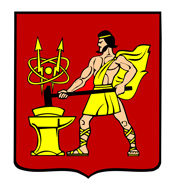 АДМИНИСТРАЦИЯ ГОРОДСКОГО ОКРУГА ЭЛЕКТРОСТАЛЬМОСКОВСКОЙ ОБЛАСТИРАСПОРЯЖЕНИЕ23.03.2020 № 112-рО признании утратившим силу распоряжения Администрации городского округа Электросталь Московской области от 10.04.2014 № 221-р «Об утверждении административного регламента предоставления муниципальной услуги по предоставлению жилых помещений специализированного жилищного фонда городского округа Электросталь Московской области»В соответствии с федеральными законами от 27.07.2010 № 210-ФЗ «Об организации предоставления государственных и муниципальных услуг», от 06.10.2003 № 131-ФЗ «Об общих принципах организации местного самоуправления в Российской Федерации»,           в целях приведения муниципальных правовых актов в соответствие с законодательством Российской Федерации:Признать утратившим силу распоряжение    Администрации    городского  округаЭлектросталь Московской области от 10.04.2014 № 221-р «Об утверждении административного регламента предоставления муниципальной услуги по предоставлению жилых помещений специализированного жилищного фонда городского округа Электросталь Московской области» (с изменениями, внесенными распоряжением Администрации   городского  округа Электросталь Московской области от 29.09.2014                № 547-р).	2. Опубликовать настоящее распоряжение в газете «Официальный вестник» и разместить на официальном сайте городского округа Электросталь Московской области в сети «Интернет» - www.electrostal.ru.3. Источником финансирования расходов  размещения в средствах массовой информации настоящего распоряжения принять денежные средства, предусмотренные в бюджете городского округа Электросталь Московской области  по подразделу 0113 «Другие общегосударственные вопросы» раздела 0100.          4. Настоящее распоряжение вступает в силу после его официального опубликования.Глава городского округа                                                                                           В.Я. Пекарев